проектАДМИНИСТРАЦИЯМУНИЦИПАЛЬНОГО РАЙОНАПЕСТРАВСКИЙСАМАРСКОЙ ОБЛАСТИПОСТАНОВЛЕНИЕот__________________№______Об утверждении Порядка предоставления субсидий юридическим лицам (за исключением субсидий государственным (муниципальным) учреждениям), индивидуальным предпринимателям, осуществляющим свою деятельность на территории муниципального района Пестравский Самарской области по перевозке отдельных категорий граждан по социальной карте жителя Самарской области, в связи с сокращением пассажиропотока в условиях угрозы распространения новой коронавирусной инфекции (COVID-19)В соответствии с Федеральным законом от 06.10.2003 № 131-ФЗ «Об общих принципах организации местного самоуправления в Российской Федерации», Бюджетным кодексом Российской Федерации, руководствуясь статьями 41,43 Устава муниципального района Пестравский Самарской области, администрация муниципального района Пестравский Самарской области ПОСТАНОВЛЯЕТ:1. Утвердить Порядок предоставления субсидий юридическим лицам (за исключением субсидий государственным (муниципальным) учреждениям), индивидуальным предпринимателям, осуществляющим свою деятельность на территории муниципального района Пестравский Самарской области по перевозке отдельных категорий граждан по социальной карте жителя Самарской области, в связи с сокращением пассажиропотока в условиях угрозы распространения новой коронавирусной инфекции (COVID-19).2. Опубликовать настоящее постановление в газете «Степь» и на официальном Интернет – сайте муниципального района Пестравский.3. Контроль за исполнением настоящего постановления возложить на первого заместителя Главы муниципального района Пестравский  (Ермолов С.В.)Глава муниципального района Пестравский                                                  А.П. ЛюбаевКузнецова Н.П. 8(846)7421844Приложение к постановлению администрациимуниципального района ПестравскийСамарской областиот «__» ____________ 2020  г. №____Порядок предоставления субсидий юридическим лицам (за исключением субсидий государственным (муниципальным) учреждениям), индивидуальным предпринимателям, осуществляющим свою деятельность на территории муниципального района Пестравский Самарской области по перевозке отдельных категорий граждан по социальной карте жителя Самарской области, в связи с сокращением пассажиропотока в условиях угрозы распространения новой коронавирусной инфекции (COVID-19)1.	Настоящий Порядок разработан в соответствии с Бюджетным кодексом РФ, Гражданским кодексом РФ, Порядком предоставления и распределения в 2020 году субсидий из областного бюджета местным бюджетам в целях софинансирования расходных обязательств городских округов и муниципальных районов Самарской области, направленных на реализацию полномочий органов местного самоуправления муниципальных образований Самарской области по созданию условий для предоставления транспортных услуг населению и организации транспортного обслуживания населения в границах городских округов и муниципальных районов Самарской области, являющимся приложением № 43 к Подпрограмме «Развитие пассажирского транспорта в Самарской области» государственной программы Самарской области «Развитие транспортной системы Самарской области (2014-2025 годы)», утвержденной постановлением Правительства Самарской области от 27.11.2013 № 677, и определяет механизм предоставления субсидий юридическим лицам (за исключением субсидий государственным (муниципальным) учреждениям), индивидуальным предпринимателям, осуществляющим свою деятельность на территории муниципального района Пестравский Самарской  области по перевозке отдельных категорий граждан по социальной карте жителя Самарской области, в связи с сокращением пассажиропотока в условиях угрозы распространения новой коронавирусной инфекции (COVID-19) (далее соответственно - юридические лица, субсидии).Основные понятия и термины, используемые в настоящем Порядке, применяются в том значении, в каком они определены федеральным и региональным законодательством.2.	Субсидии предоставляются МКУ «Отдел по управлению муниципальным имуществом и земельными ресурсами администрации муниципального района Пестравский Самарской  области» (далее – МКУ «ОПУМИЗР») в пределах объемов бюджетных ассигнований, предусмотренных в соответствии со сводной бюджетной росписью местного  бюджета на 2020 год в пределах лимитов бюджетных обязательств по предоставлению субсидий, определенных МКУ «ОПУМИЗР» в установленном порядке.3.	Субсидии предоставляются юридическим лицам, осуществляющим свою деятельность на территории муниципального района Пестравский Самарской  области по перевозке отдельных категорий граждан по социальной карте жителя Самарской области в соответствии с реестром маршрутов, утвержденным постановлением администрации муниципального района Пестравский Самарской области, соответствующим следующим критериям: наличие расходов, возникших в связи с перевозкой пассажиров в рамках проводимых мероприятий по предупреждению завоза и распространения новой коронавирусной инфекции (COVID-19);наличие лицензии на осуществление деятельности по перевозкам пассажиров автомобильным транспортом;наличие на праве собственности или ином вещном праве транспортных средств, предназначенных для перевозки пассажиров.Юридическое лицо должно соответствовать по состоянию на первое число месяца, предшествующего месяцу, в котором планируется заключение соглашения о предоставлении субсидии, следующим требованиям:юридическое лицо не находится в процессе ликвидации, в отношении юридического лица не введена процедура банкротства, деятельность юридического лица не приостановлена в порядке, предусмотренном законодательством Российской Федерации;юридическое лицо не имеет задолженности по уплате налогов, сборов, пеней, штрафов, процентов, страховых взносов в государственные внебюджетные фонды, подлежащих уплате в соответствии с законодательством Российской Федерации о налогах и сборах;юридическое лицо не является иностранным юридическим лицом, а также российским юридическим лицом, в уставном (складочном) капитале которого доля участия иностранных юридических лиц, местом регистрации которых является государство или территория, включенные в утверждаемый Министерством финансов Российской Федерации перечень государств и территорий, предоставляющих льготный налоговый режим налогообложения и (или) не предусматривающих раскрытия и представления информации при проведении финансовых операций (офшорные зоны) в отношении такого юридического лица, в совокупности превышает 50 процентов;юридическое лицо не является получателем средств из местного бюджета на основании иных нормативных правовых актов муниципального района Пестравский на цель, указанную в пункте 1 настоящего Порядка;наличие в каждом из используемых для перевозок пассажиров транспортных средств получателя субсидии аппаратуры спутниковой навигации ГЛОНАСС или ГЛОНАСС/GPS.4. В целях получения субсидии юридические лица в срок до 01.11.2020 представляют в аппарат администрации муниципального района Пестравский Самарской области, на имя Главы муниципального района Пестравский Самарской области заявление о предоставлении субсидии (далее - заявление). Заявление должно содержать следующие сведения:наименование юридического лица, его основной государственный регистрационный номер, идентификационный номер налогоплательщика, почтовый адрес, контактные телефоны;ссылку на нормативный правовой акт, в соответствии с которым запрашивается субсидия;номер и дату выдачи лицензии на осуществление деятельности по перевозкам пассажиров автомобильным транспортом;размер запрашиваемой субсидии;банковские реквизиты для перечисления субсидии;подпись уполномоченного лица с оттиском печати юридического лица (при наличии).К заявлению юридического лица прилагаются следующие документы:документы, подтверждающие наличие у юридического лица на праве собственности или на ином вещном праве транспортных средств, предназначенных для перевозки пассажиров;документы, подтверждающие перевозку юридическим лицом пассажиров в рамках проводимых мероприятий по предупреждению завоза и распространения новой коронавирусной инфекции (COVID-19) (копии отчетов о количестве пассажиропотока в отчетном периоде);письмо, подтверждающее отсутствие процедуры ликвидации и банкротства, а также отсутствие факта приостановления деятельности юридического лица в соответствии с Кодексом Российской Федерации об административных правонарушениях, подписанное руководителем юридического лица, по состоянию на первое число месяца, предшествующего месяцу, в котором планируется заключение соглашения о предоставлении субсидии;справка об отсутствии задолженности по уплате налогов, страховых взносов в государственные внебюджетные фонды, сборов, пеней, штрафов, процентов, подлежащих уплате в соответствии с законодательством Российской Федерации о налогах и сборах.Юридическое лицо несет ответственность за достоверность сведений, содержащихся в документах, представляемых в соответствии с настоящим Порядком.5.	Юридическое лицо вправе дополнительно к документам, указанным в пункте 4 настоящего Порядка, представить выписку из Единого государственного реестра юридических лиц (если производитель является юридическим лицом), выданную не позднее чем за 30 дней до даты обращения в аппарат администрации муниципального района Пестравский Самарской области с заявлением.В случае если документ, указанный в абзаце первом настоящего пункта, не представлен юридическим лицом по собственной инициативе, МКУ «ОПУМИЗР» использует сведения, полученные с электронного сервиса «Предоставление сведений из ЕГРЮЛ о конкретном юридическом лице в формате электронного документа» официального сайта Федеральной налоговой службы в информационно-телекоммуникационной сети «Интернет» (www.nalog.ru).6.	Заявление и прилагаемые к нему документы представляются в аппарат администрации муниципального района Пестравский Самарской области нарочно или направляются заказным почтовым отправлением с уведомлением о вручении либо в форме электронных документов, подписанных электронной подписью любого вида.7.	Аппарат администрации муниципального района Пестравский Самарской области в течение двух рабочих дней со дня поступления заявления регистрирует его и направляет в МКУ «ОПУМИЗР».  МКУ «ОПУМИЗР» в течение десяти рабочих дней со дня регистрации заявления осуществляет проверку прилагаемых к нему документов, содержащихся в них сведений на предмет полноты и достоверности, а также их соответствия цели предоставления субсидии, соответствия юридического лица критериям и требованиям, установленным пунктом 3 настоящего Порядка.8.	По результатам проверки, указанной в пункте 7 настоящего Порядка, при отсутствии оснований для отказа в предоставлении субсидии, указанных в пункте 9 настоящего Порядка, МКУ «ОПУМИЗР» в течение пяти рабочих дней со дня завершения проверки принимает решение о предоставлении субсидии.При наличии оснований для отказа в предоставлении субсидии, указанных в пункте 9 настоящего Порядка, МКУ «ОПУМИЗР» в течение пяти рабочих дней со дня завершения проверки оформляет решение об отказе в предоставлении субсидии.Решение о предоставлении субсидии или об отказе в предоставлении субсидии оформляется в виде постановления администрации муниципального района Пестравский Самарской области (далее - Администрация), которое подписывается Главой муниципального района Пестравский (далее - Постановление). Постановление об отказе в предоставлении субсидии должно содержать мотивированное основание для отказа.Субсидии предоставляются на основании соглашения, заключенного между Администрацией, получателем субсидии и МКУ «ОПУМИЗР» в соответствии с приложением к настоящему Порядку (далее - соглашение), содержащего в том числе согласие получателя и лиц, являющихся поставщиками (подрядчиками, исполнителями) по договорам (соглашениям), заключенным в целях исполнения обязательств по соглашению, на осуществление проверок соблюдения ими условий, целей и порядка предоставления субсидии.Соответствующее Постановление Администрации, указанное в абзаце 3 пункта 8 настоящего Порядка доводится до получателя субсидии не позднее трех рабочих дней, следующих за днем его принятия, посредством факсимильной связи, либо по адресу электронной почты, указанному в заявлении, либо с использованием иных средств связи и доставки, обеспечивающих фиксирование такого решения и получение МКУ «ОПУМИЗР» подтверждения о его вручении получателю субсидии.Соглашение на предоставление субсидии заключается с получателем субсидии в течение 10 рабочих дней со дня принятия Постановления, указанного в абзаце 3 пункта 8 настоящего Порядка. 9.	Основаниями для отказа в предоставлении субсидии являются:несоответствие юридического лица критериям и требованиям, установленным пунктом 3 настоящего Порядка;несоответствие представленных юридическим лицом документов требованиям, определенным в пункте 4 настоящего Порядка, или непредставление (представление не в полном объеме) указанных документов;недостоверность представленной юридическим лицом информации;наличие в заявлении и прилагаемых к нему документах подчисток, приписок, зачеркнутых слов и иных исправлений, а также невозможность прочтения прилагаемых к заявлению документов.10.	Условиями предоставления субсидии являются:соответствие юридического лица критериям и требованиям, установленным пунктом 3 настоящего Порядка;представление юридическим лицом заявления, соответствующего требованиям, указанным в пункте 4 настоящего Порядка;заключение соглашения в соответствии с приложением к настоящему Порядку.11.	Объем субсидии определяется на основании экономического обоснования и расчетов заявленных сумм, представленных юридическим лицом, и не может превышать объема заявленных юридическим лицом расходов и объема средств местного  бюджета, предусмотренного на реализацию мероприятия.12.	Перечисление субсидии осуществляется в текущем финансовом году.Перечисление субсидии на расчетный или корреспондентский счет, открытый юридическим лицом в учреждениях Центрального банка Российской Федерации или кредитных организациях, осуществляется не позднее двадцатого  рабочего дня после даты заключения соглашения о предоставлении субсидии.13.	Результатом предоставления субсидии является возмещение затрат юридического лица (индивидуального предпринимателя) в связи с перевозкой отдельных категорий граждан по социальной карте жителя Самарской области, в связи с сокращением пассажиропотока в условиях угрозы распространения новой коронавирусной инфекции (COVID-19). Показателем, необходимым для достижения результата предоставления субсидии, является фактически совершенные поездки по маршрутам (путям следования).Отчет о достижении значений результата предоставления субсидии и показателя, необходимого для достижения результата предоставления субсидии, форма которого приведена в приложении № 2 к настоящему Порядку, представляется получателем субсидии в МКУ «ОПУМИЗР» не позднее пяти рабочих дней с даты перечисления субсидии на расчетный счет юридического лица.14. Контроль за целевым использованием субсидий их получателем, осуществляется главным специалистом администрации муниципального района Пестравский по осуществлению внутреннего муниципального финансового контроля и контроля в сфере закупок.В случае нарушения условий предоставления субсидии, установленных настоящим Порядком, а также в случае представления недостоверных сведений, недостижения значений результата предоставления субсидии и показателя, необходимого для достижения результата предоставления субсидии, указанных в пункте 13 настоящего Порядка, выявления оснований для отказа в предоставлении субсидии после ее предоставления и (или) нарушения условий соглашения, обнаруженного по фактам проверок, проведенных главным специалистом администрации муниципального района Пестравский по осуществлению внутреннего муниципального финансового контроля и контроля в сфере закупок, субсидия подлежит возврату в бюджет  муниципального района Пестравский Самарской области в течение десяти рабочих дней со дня получения юридическим лицом письменного требования Администрации о возврате субсидии.В случае невозврата юридическим лицом субсидии в установленный срок субсидия подлежит взысканию в доход муниципального района Пестравский Самарской области в порядке, установленном действующим законодательством.ПРИЛОЖЕНИЕ №1к Порядку Соглашение №предоставления субсидий юридическим лицам (за исключением субсидий государственным (муниципальным) учреждениям), индивидуальным предпринимателям, осуществляющим свою деятельность на территории муниципального района Пестравский Самарской  области по перевозке отдельных категорий граждан по социальной карте жителя Самарской области,в связи с сокращением пассажиропотока в условиях угрозы распространения новой коронавирусной инфекции (COVID-19)(далее - Соглашение)с. Пестравка 							                     "__" _________ 20____ г. Администрация муниципального района Пестравский Самарской области, именуемая в дальнейшем Администрация, в лице Главы муниципального района Пестравский ____________________________, действующего на основании Устава, и МКУ «Отдел по управлению муниципальным имуществом и земельными ресурсами администрации муниципального района Пестравский Самарской области», именуемый в дальнейшем Плательщик субсидии, в лице ____________________________, действующего на основании Положения с одной стороны, а также ____________________________________________, именуемое в дальнейшем Получатель субсидии, в лице ____________________________________, действующего на основании Устава, с другой стороны, заключили настоящее соглашение о нижеследующем: 1. Предмет соглашения1.1. Предметом настоящего соглашения является предоставление из бюджета муниципального района Пестравский Самарской области субсидии на возмещение части затрат Получателя субсидии в связи с оказанием транспортных услуг населению в _________ году и услуг по организации транспортного обслуживания населения в соответствии с Порядком предоставления субсидий юридическим лицам (за исключением субсидий государственным (муниципальным) учреждениям), индивидуальным предпринимателям, осуществляющим свою деятельность на территории муниципального района Пестравский Самарской  области по перевозке отдельных категорий граждан по социальной карте жителя Самарской области, в связи с сокращением пассажиропотока в условиях угрозы распространения новой коронавирусной инфекции (COVID-19), утвержденным постановлением администрации муниципального района Пестравский от "___" __________ № _____   (далее - Порядок). Субсидирование осуществляется в пределах лимита бюджетных ассигнований на эти цели, доведенных Финансовым управлением муниципального района Пестравский до Плательщика субсидии - главного распорядителя бюджетных средств и предусмотренных решением Собрания представителей муниципального района Пестравский Самарской области от "___" ____________ 20___ года № ____ о бюджете на текущий финансовый год. 2. Права и обязанности сторон2.1. Плательщик субсидии имеет право: 2.1.1. Осуществлять выплату субсидии Получателю субсидии в пределах лимита бюджетных ассигнований согласно предельным объемам субсидии на текущий финансовый год. 2.1.2. Проверять и согласовывать отчеты Получателя субсидии (приложение 2 к Порядку). 2.1.3. Изменять объем (прекращать предоставление) субсидии в случаях: - изменения лимитов бюджетных обязательств муниципального района, выделенных на предоставление субсидии; - установления факта нецелевого использования субсидии.  2.2. Администрация имеет право:2.2.1.	Осуществлять при наличии оснований перерасчет размера субсидии для изменения сумм финансирования, а также обеспечить составление проекта решения Собрания представителей муниципального района Пестравский о внесении изменений в решение о бюджете для внесения в Собрание представителей муниципального района Пестравский.2.3. Администрация обязана: 2.3.1. Осуществлять контроль целевого использования предоставленной субсидии.2.4. Плательщик субсидии обязан:2.4.1. Осуществлять перечисление денежных средств Получателю субсидии согласно п.3 настоящего соглашения. 2.5. Получатель субсидии имеет право: 2.5.1. Представлять расчет размера субсидии. 2.6. Получатель субсидии обязан: 2.6.1. Осуществлять возврат субсидии при возникновении обстоятельств, предусмотренных п. 4.1 соглашения; 2.6.2. Представлять отчет по форме согласно Приложению 2 к Порядку в установленном соглашением порядке; 2.6.3. Представлять копии бухгалтерских документов, подтверждающих понесенные затраты, запрашиваемые Администрацией и Плательщиком субсидии. 3. Размер и условия перечисления субсидии3.1. Сумма субсидирования на возмещение части затрат в связи с оказанием транспортных услуг населению в текущем финансовом году за счет средств бюджета муниципального района Пестравский, в связи с сокращением пассажиропотока в условиях угрозы распространения новой коронавирусной инфекции (COVID-19) составляет __________ (___________________) рублей. 3.2. Плательщик субсидии проверяет и согласовывает с заместителем Главы муниципального района Пестравский по экономике, инвестициям и потребительскому рынку представленные Получателем субсидии документы, в течение 3 (трех) рабочих дней с момента их представления, в случае обнаружения недостатков, ошибок возвращает их Получателю субсидии с указанием сроков устранения замечаний. 3.3. Субсидирование в декабре осуществляется не позднее 25 декабря текущего финансового года, на основании предварительных отчетов Получателя субсидии за текущий год. 4. Порядок возврата субсидии4.1. Субсидия подлежит возврату в бюджет муниципального района Пестравский при нарушении условий, установленных при предоставлении субсидии, в случаях: 4.1.1. Нецелевого использования Получателем субсидии средств субсидии (факт нецелевого использования субсидии подтверждается актом проверки); 4.1.2. Неиспользования или неполного использования Получателем субсидии в текущем году. 4.2. Возврат денежных средств осуществляется Получателем субсидии в течение 10 (десяти) банковских дней с момента доведения до сведения Получателя субсидии акта проверки, фиксирующего указанные в п. 4.1 настоящего Соглашения факты (в декабре не позднее чем за 2 (два) банковских дня до окончания текущего финансового года). 4.3. В случае отказа от добровольного возврата средства взыскиваются в судебном порядке в соответствии с законодательством Российской Федерации. 5. Контроль за использованием субсидии5.1. Контроль за целевым использованием, неиспользованием или неполным использованием предоставленной субсидии за счет средств бюджета муниципального района Пестравский осуществляет главный специалист администрации муниципального района Пестравский по осуществлению внутреннего муниципального финансового контроля и контроля в сфере закупок. 5.2. Получатель субсидии ежеквартально до 20-го числа месяца, следующего за отчетным кварталом, представляет в МКУ «Отдел по управлению муниципальным имуществом и земельными ресурсами», согласованные с заместителем Главы муниципального района Пестравский по экономике, инвестициям и потребительскому рынку отчет о достижении значений результата предоставления субсидии и показателя, необходимого для достижения результата предоставления субсидии.5.3. Контроль целевого использования, неиспользования или неполного использования предоставленной субсидии за счет средств бюджета муниципального района Пестравский осуществляется путем проведения документальной проверки не реже 1 раза в два года.5.4. По результатам проверки составляется акт проверки. 6. Срок действия соглашения, основания и порядок досрочного прекращения действия Соглашения6.1. Срок действия настоящего соглашения с "____"___________ по "____"___________ года. 6.2. Настоящее Соглашение прекращает свое действие по истечении срока, установленного в пункте 6.1 настоящего Соглашения. 6.3. Настоящее Соглашение может быть расторгнуто досрочно в следующих случаях: - по взаимному соглашению сторон; - вступление в силу федерального закона, закона Самарской области, в связи с которыми реализация данных полномочий становится невозможной. 7. Заключительные положения7.1. Если иное не предусмотрено настоящим Соглашением, изменение Соглашения осуществляется по согласованию сторон в письменной форме в виде дополнений к настоящему Соглашению, которые будут являться его неотъемлемой частью.7.2. Настоящее Соглашение составлено в двух экземплярах, имеющих равную юридическую силу, по одному для каждой из Сторон. 8. Юридические адреса и реквизиты сторонПлательщик субсидии: 						Получатель субсидии: Почтовый адрес: 									Почтовый адрес: ____________________________ 				        _____________________________ Банковские реквизиты: 							Банковские реквизиты: _______________________ 					                  _______________________ ________________________________                            _______________________________ ________________________________ 		                _______________________________ 9. Подписи сторонГлава муниципального района Пестравский: 				____________________: __________________ __________________ 	       __________________ _________________ 				(ФИО) 								(ФИО) 	М.П. 								М.П.Начальник МКУ «ОПУМИЗР»__________________ __________________ 	 				(ФИО) 									М.П. 								ПРИЛОЖЕНИЕ № 2 к Порядку Отчето достижении значений результата предоставления субсидии и показателя,необходимого для достижения результата предоставления субсидии(полное наименование организации)Руководительорганизации				(подпись)	(Ф.И.О.)«	»	20	г.М.П. (при наличии)Маршрут(путьследования)Размер затрат на оказание услугпо перевозке отдельных категорий граждан по социальной карте жителя Самарской области, в связи с сокращением пассажиропотока в условиях угрозы распространения новой коронавирусной инфекции (COVID-19)Заявленныйразмер субсидиина возмещениезатрат за периодс порублейПолученосредств субсидии избюджета муниципального района Пестравский, рублейИтого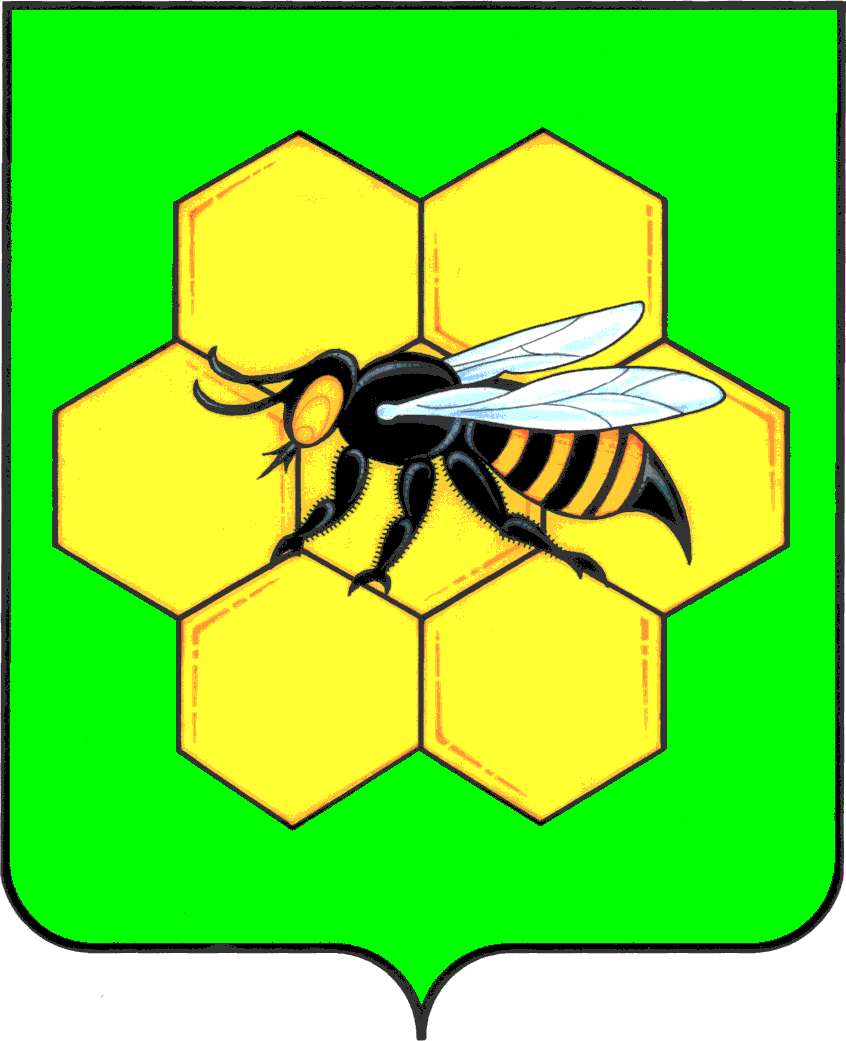 